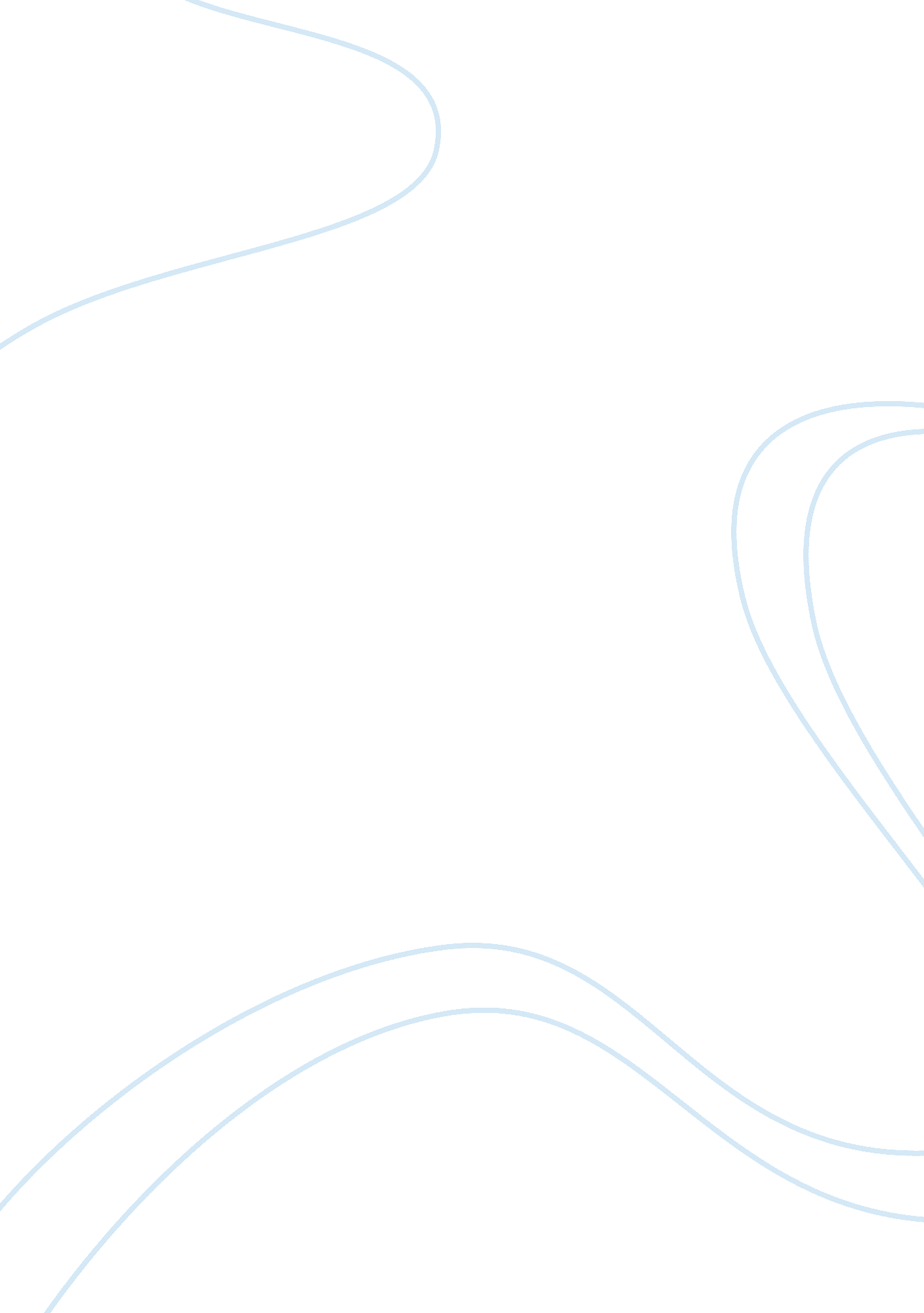 Jcg global air servicesBusiness, Industries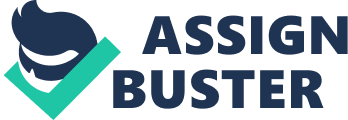 UV1317 Rev. Jan. 6, 2009 JCG GLOBAL AIR SERVICES Sam Bursk set about the task of preparing a fuel plan for his upcoming four-leg flight to Boston, the New York City area, Dallas, and back. Like the other 13 corporate pilots he worked with, Bursk enjoyed flying a lot more than doing paperwork. But unlike some of his colleagues, Bursk rather enjoyed the challenge of constructing a fuel plan. JCG Global Air Services JCG Global Air Services (AS) operated four aircraft to serve the transportation needs of the corporate headquarters of the JCG Company. Located on a 1, 415-acre campus in Moline, Illinois, the headquarters housed the executive and administrative staff of JCG’s divisions along with a wide array of company-wide functions. Close to 2, 400 JCG employees worked at headquarters. Company executives routinely used AS to fly to company factories, marketing facilities, and customer locations throughout the world. The company’s largest and most expensive aircraft, the Gulfstream GV, had a range of 6, 000 nautical miles. Purchased in 2001, it was flown throughout the world including the growth areas of India and China. It could carry up to 13 passengers, a flight attendant, and two or three pilots. It burned fuel at a rate of approximately 450 gallons per hour. The firm owned and operated two Cessna Citation X aircraft (CE750), which it had purchased in 2002 and 2004. The CE750 (Figure 1) was the fastest nonmilitary plane in the world and often went from Moline to as far as South America, Europe, and Western Russia—a larger range than most small jets. Its fuel burn rate of 310 gallons per hour coupled with its 13, 000-pound-capacity tank meant that Figure 1. Cessna Citation X aircraft. © Bryan Correira (used with permission) http://www. flickr. com/photos/bcorreira/2540324650/ This case was written by Richard S. Reynolds Professor Phillip E. Pfeifer as a basis for class discussion rather than to illustrate effective or ineffective handling of an administrative situation. Names have been disguised. Copyright ? 2008 by the University of Virginia Darden School Foundation, Charlottesville, VA. All rights reserved. To order copies, send an e-mail to[email protected]com. No part of this publication may be reproduced, stored in a retrieval system, used in a spreadsheet, or transmitted in any form or by any means—electronic, mechanical, photocopying, recording, or otherwise—without the permission of the Darden School. Rev. 1/09. Purchased by ersin koc ([email protected]com) on March 07, 2013 -2- UV1317 it required a fuel stop to reach these more distant destinations. It carried up to eight passengers and two pilots. The company’s newest aircraft was a 2006 Cessna Citation Sovereign (CE680). Used only within North America, this craft carried up to eight passengers and burned fuel at approximately 270 gallons per hour. Each of the four aircraft was budgeted for 650 flight hours per year, and AS had an annual budget of $22 million—less than 0. 1% of company sales. The department consisted of 14 pilots (including the department manager and two pilot managers), six maintenance technicians, and four support staff members who were responsible for scheduling and office support. The Upcoming Flight In two days, the CEO and CFO of the JCG Corporation had a trip scheduled from Moline, to Boston, the New York City area, Dallas, and then back to Moline. The purpose of the trip was to pick up some key analysts and mutual fund managers in Boston and New York and show them the new JCG factory in Dallas and the new JCG distribution center in Moline. They would be picking up two passengers in Boston and four in New York. As usual, AS would use the airport in Teterboro, New Jersey, as their destination in the New York City area; it was the closest airport to Wall Street, Manhattan, and the Lincoln Tunnel. Each U. S. airport carried a four-letter identifier beginning with the letter K. The upcoming four-leg flight would go from KMLI to KBOS to KTEB to KDAL and back to KMLI. Pilots at AS were responsible for creating and filing their own flight plans with the U. S. Federal Aviation Administration (FAA). One element of the flight plan was the takeoff and landing weight of the aircraft. To calculate these, one started with the basic operating weight (BOW) of the craft and added the weight of the passengers and fuel. The BOW included the structure of the aircraft, a stocked galley, emergency equipment, and the crew. The only weight components that varied from flight to flight were passengers and fuel. The only component that varied from takeoff to landing on a given flight was fuel. (For the purposes of thiscase study, we ignore the possibility of executive skydiving. ) Tinkering with Tankering This meant that one of Bursk’s first tasks was to determine a fueling plan for the upcoming flights. Coming up with a fuel plan was not a joyful task for pilots because there was no straightforward way to calculate how much fuel to take on or “ upload” at the beginning of each leg. One question was whether or not to “ tanker. ” Tankering referred to a practice in which extra fuel was uploaded initially to avoid having to purchase higher-priced fuel at destination airports. AS operated its own fuel farm at Moline, Purchased by ersin koc ([email protected]com) on March 07, 2013 -3- UV1317 which kept its fuel costs low. Fuel at Moline at the time cost $3. 97 a gallon. In contrast, fuel purchased at KBOS cost $8. 35 a gallon. As a simple example of tankering, Bursk could decide to upload enough fuel at KMLI to carry him through both of the first two legs, thereby avoiding buying fuel at KBOS. In essence, AS would carry or tanker from KMLI the fuel needed to fly from KBOS to KTEB. One factor that worked against tankering was ramp fees. Ramp fees were fixed fees charged to each landing jet by the destination airport’s general-aviation terminal; the fees covered the costs of operating the terminal. The ramp fee at KBOS was $800. The fee was waived with the purchase of 500 or more gallons of fuel. To begin the process of constructing a fuel plan, Bursk assembled the information in Exhibit 1. The fuel burn numbers were fairly easy to calculate based on flight miles and aircraft. (The burn numbers included the fuel used during taxiing at the departing airport. Although the calculation was more complicated than just multiplying miles by average gallons per mile (because extra fuel was used at takeoff), most pilots could do the calculation in their heads. Fuel prices, ramp fees, and minimum gallons needed to waive the ramp fees could all be found on the Internet. In addition to the cost of fuel and ramp fees, Bursk needed to consider the limitations of the CE750 (Exhibit 2). The fuel tank capacity was a firm physical limit, and the departure ramp and landing weight limits were structural limits developed by the manufacturer and approved by the FAA during aircraft certification. To calculate departing ramp or arrival weight, Bursk added BOW to the weight of the fuel and the weight of the passengers (passenger weight calculations were based on a company-mandated figure of 200 pounds per person, including luggage). There were two final considerations. The company specified that aircraft always land with at least 2, 400 pounds of fuel. Any fuel plan Bursk developed would have to be one in which the weight of fuel at arrival met or exceeded 2, 400 pounds. This “ safety stock” was there to ensure jets had enough fuel to make it to an alternate airport should there be bad weather at the destination airport. The second consideration was that the company dictated immediately bringing the fuel level up to 7, 000 pounds upon arrival back at KMLI. The rationale for this was that the aircraft would always be ready to go at a moment’s notice. This meant that Bursk’s fuel plan should begin with the CE750 containing 7, 000 pounds of fuel. (For flights using the larger Gulfstream GV aircraft, the policy was to always land with at least 4, 500 pounds of fuel and bring its fuel level up to 8, 700 pounds upon arrival at KMLI. As Bursk prepared to put pencil to paper to create a fuel plan for the upcoming KMLI to KBOS to KTEB to KDAL to KMLI trip, he paused to ponder why aircraft gauges measured fuel in pounds and yet fuel was sold in gallons. Like every other pilot at AS, he knew the importance of the number 6. 7—the weight in pounds of a gallon of jet fuel. Purchased by ersin koc ([email protected]com) on March 07, 2013 -4Exhibit 1 JCG GLOBAL AIR SERVICES Flight Details UV1317 Leg 1 2 3 4 Depart KMLI KBOS KTEB KDAL Arrive KBOS KTEB KDAL KMLI Miles 890 176 1, 202 628 Duration (hrs: mins) 2: 00 0: 40 2: 55 1: 35 Fuel burn including taxi (pounds) 4, 800 2, 000 5, 300 3, 100 Fuel price ($/gallon) $3. 97 $8. 35 $7. 47 $6. 01 Ramp fee $800 $450 $400 Minimum gallons to waive fee 500 300 350 Exhibit 2 JCG GLOBAL AIR SERVICES Aircraft Limitations (in pounds) Aircraft Maximum Ramp Weight Maximum Landing Weight BOW* Fuel Tank Capacity CE750 36, 400 31, 800 22, 200 13, 000 GV 90, 900 75, 300 48, 800 41, 300 *BOW = basic operating weight of the aircraft, including crew and excluding the weight of fuel and passengers. Purchased by ersin koc ([email protected]com) on March 07, 2013 